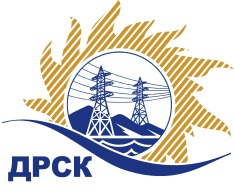 Акционерное Общество«Дальневосточная распределительная сетевая  компания»Протокол процедуры вскрытия поступивших конвертов с заявками участников на переторжкуСПОСОБ И ПРЕДМЕТ ЗАКУПКИ: Открытый электронный запрос предложений на право заключения Договора на выполнение работ «Внедрение АИИС КУЭ. Установка приборов учета электроэнергии с включением в автоматизированную систему по филиалу ЮЯЭС». Закупка  124 раздел 2.2.1  ГКПЗ 2018ПРИСУТСТВОВАЛИ: члены постоянно действующей Закупочной комиссии 1-го уровня. Информация о результатах вскрытия конвертов:В адрес Организатора закупки поступила 3 (три) заявки на участие в  процедуре переторжки.Вскрытие конвертов было осуществлено в электронном сейфе Организатора закупки на сайте Единой электронной торговой площадки, по адресу в сети «Интернет»: https://rushydro.roseltorg.ru автоматически.Дата и время начала процедуры вскрытия конвертов с предложениями на участие в переторжке: 15:00 часов (благовещенского времени) 18.01.2018 г.Место проведения процедуры вскрытия конвертов с заявками на участие в переторжке: Единая электронная торговая площадка.В конвертах обнаружены заявки следующих участников:Секретарь Закупочной комиссии 1  уровня  		                                                               М.Г. ЕлисееваЧуясова Е.Г.(416-2) 397-268chuyasova-eg@drsk.ru.14/ УТПиР -Пг. Благовещенск18  января  2018 г.№п/пНаименование Участника закупки и место нахожденияЦена заявки до переторжки, без НДС, руб.Цена заявки после переторжки, без НДС, руб.1.ООО "ЭНЕРГО СЕТЬ ПРОЕКТ" 
(675000, г. Благовещенск, ул. Текстильная, д. 49,  оф. 516)7 175 143.006 554 633.002.ООО "Апогей" 
(680007, г. Хабаровск,  ул. Ремесленная 15Б, литер А, оф. 8)7 298 224.007 090 397.243.ООО "Автоматизация Техническое Обслуживание Монтаж" 
(678965, г. Нерюнгри, ул. Карла Маркса, д.5, корп.1, кв.31)7 289 824.035 826 518.00